TCAP_EMCTHÈME … :Égalité et discriminationSéance 1 : Introduction du thème1/ Question orale : Document 1 : Comment comprenez-vous cette affiche ? Que met-elle en évidence ? Document 1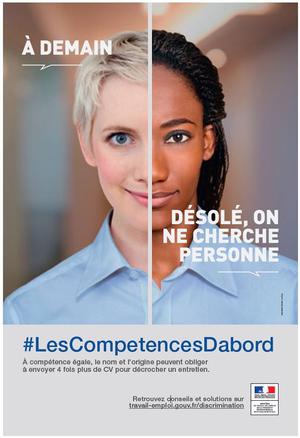 …………………………………………………………………………………………………………………………………………………………………………………………………………………………………………………………………………………………………………………………………………………………………………………………………………………………………………………………………………………………………………………………………………………………………………………………………………………………………………………………………………………………………………………………………………………………………………………………………………………………………………………………2/ Définition de la notion de discrimination La discrimination, c’est le traitement inégal ou défavorable d’une personne en raison d’un critère interdit par la loi (voir document 2).Document 2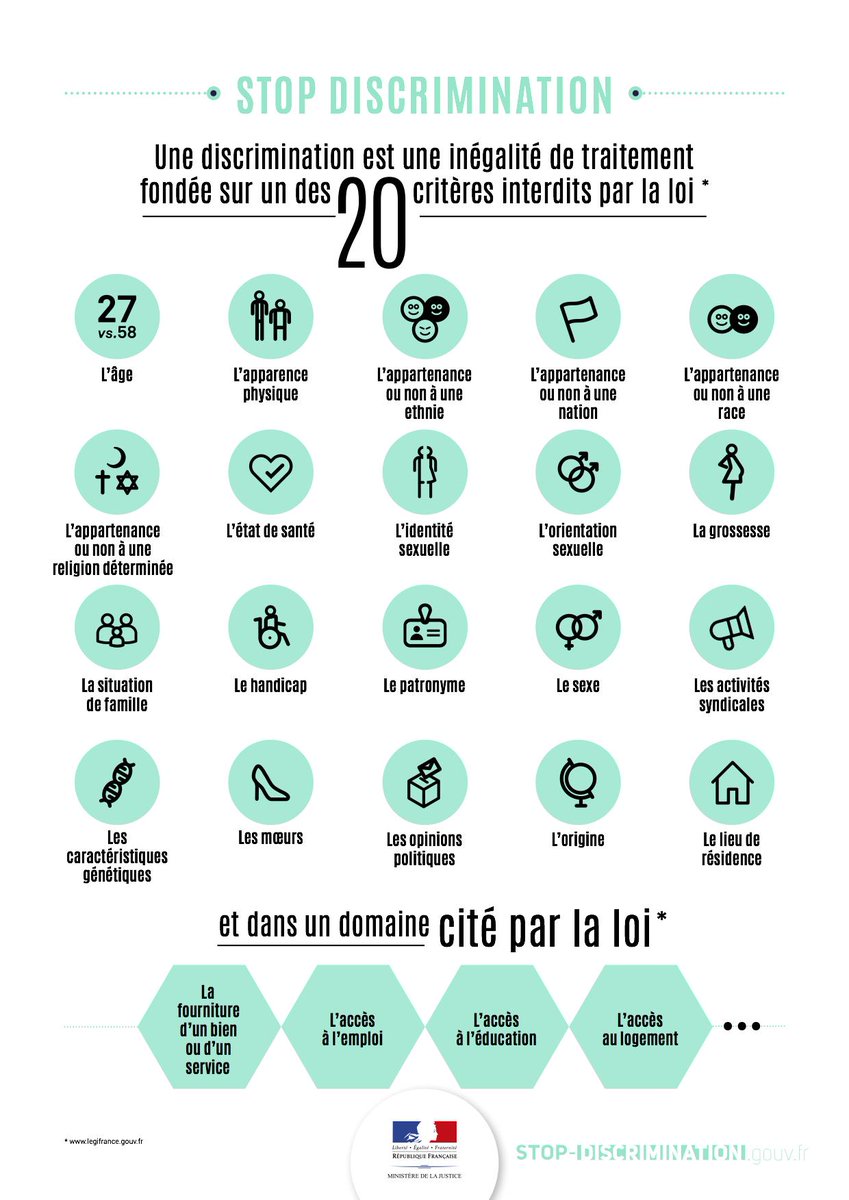 3/ Distribuer document 2 : individuellement : lire les critères :→ repérer ceux qui ne sont pas compris → Question orale : Contre quel grand principe républicain s’inscrit la discrimination ? L’égalité, cf Déclaration des Droits de l'Homme et du Citoyen, 1789 : « Les hommes naissent et demeurent libres et égaux en droit »+ Constitution de 1958 : « La France assure l’égalité devant la loi de tous les citoyens, sans distinction d’origine, de race ou de religion. » 4/ Complétez le tableau : Quelle déduction pouvez-vous faire après avoir lu les trois dernières situations ?Réponse attendue : La discrimination est condamnable et punie. à vidéo-projeter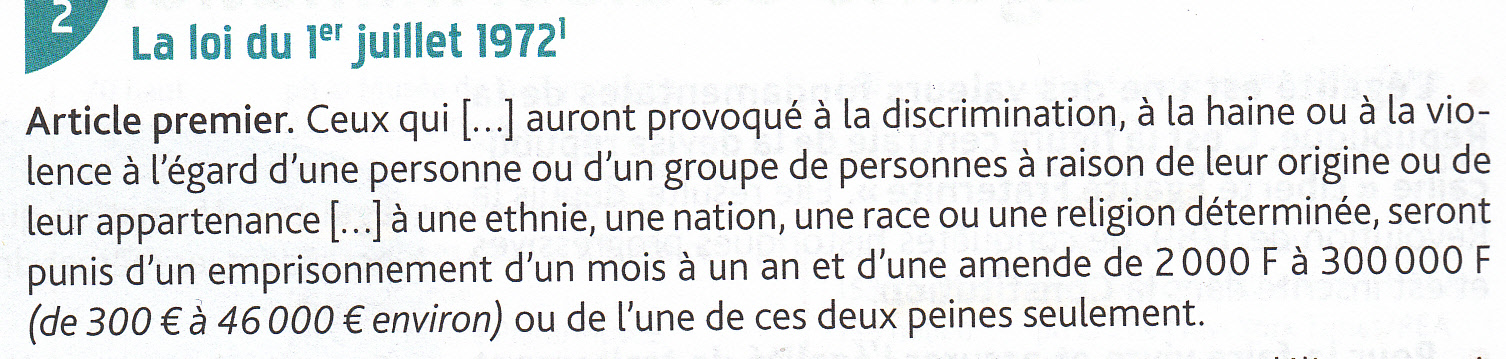 Consigne : complétez le tableauTCAP_EMC_Thème 1 : Égalité et discrimination_Séance 2Séance 2 : Participer à une discussionSujet de la discussion « Tous égaux » dit la Déclaration des Droits de l’Homme. Pourtant des inégalités entre les femmes et les hommes existent en France. Selon vous, dans quels domaines doit-on améliorer l’égalité femmes-hommes ? Activité 1 : préparer la discussion1/ Formez des groupes composés de filles et de garçons.2/ Pour chaque document (voir corpus documentaire page suivante), rédigez une phrase commençant par « Ce document nous apprend que… ».3/ Dressez une liste des domaines dans lesquels on doit améliorer l’égalité femmes-hommes.Activité 2 : participer à la discussion	Pour discuter avec vos camarades, aidez-vous du travail réalisé en groupe.Activité 3 : auto-évaluer sa participation à la discussionTCAP_EMC_Thème 1 : Égalité et discrimination_Séance 2Corpus documentaireDocument 1 : Les inégalités hommes/femmes au travail 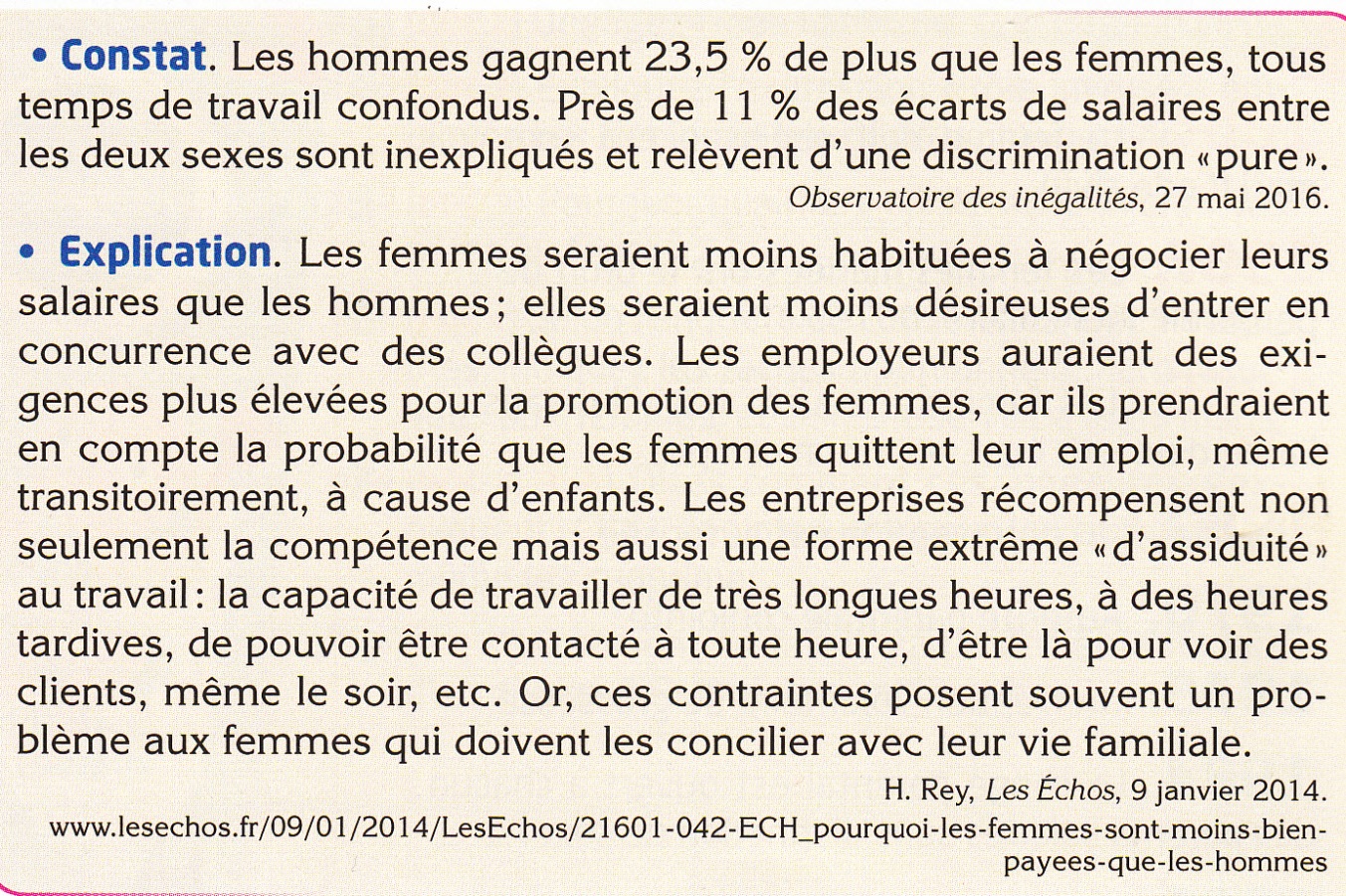 Document 2 : Temps de travail domestique en France 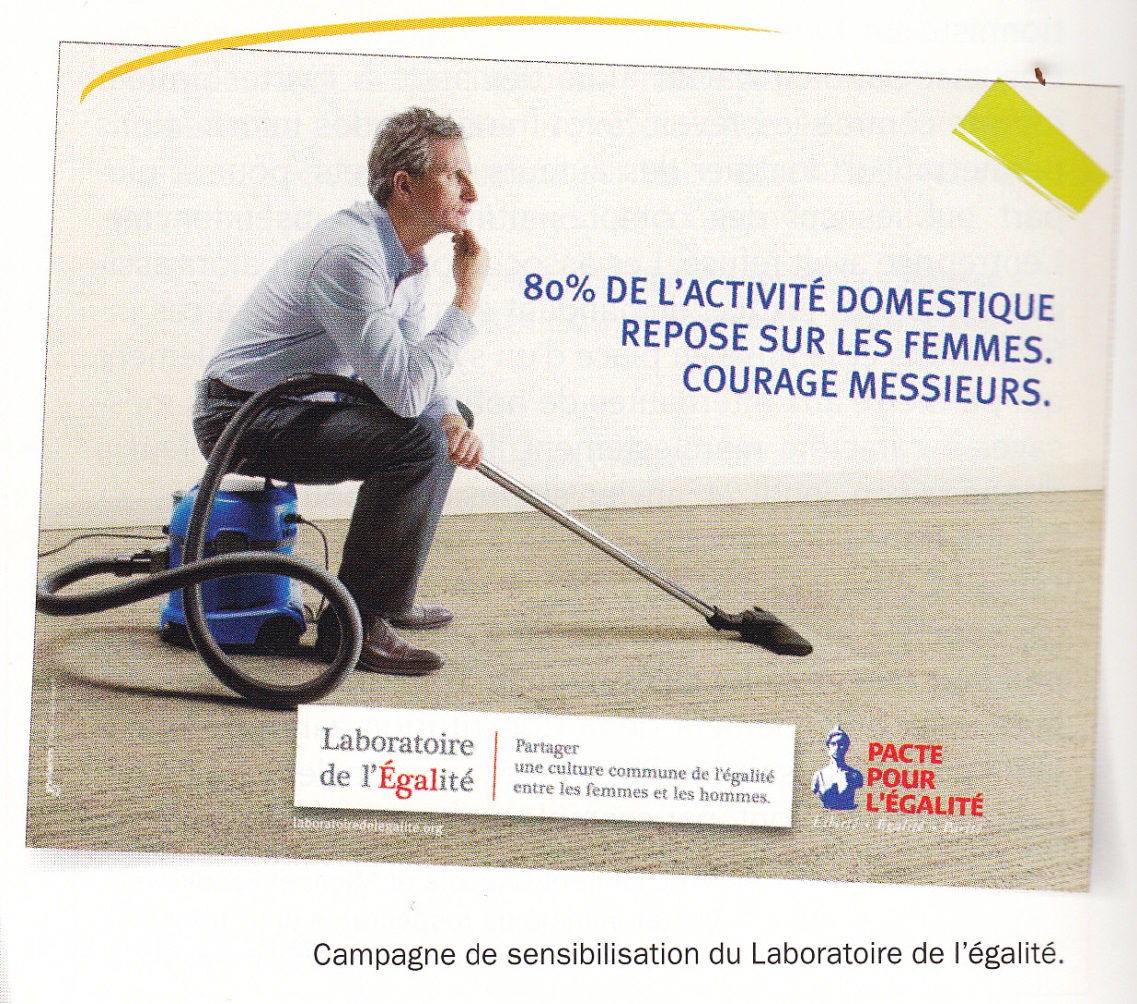 Document 3 : Une femme = un homme 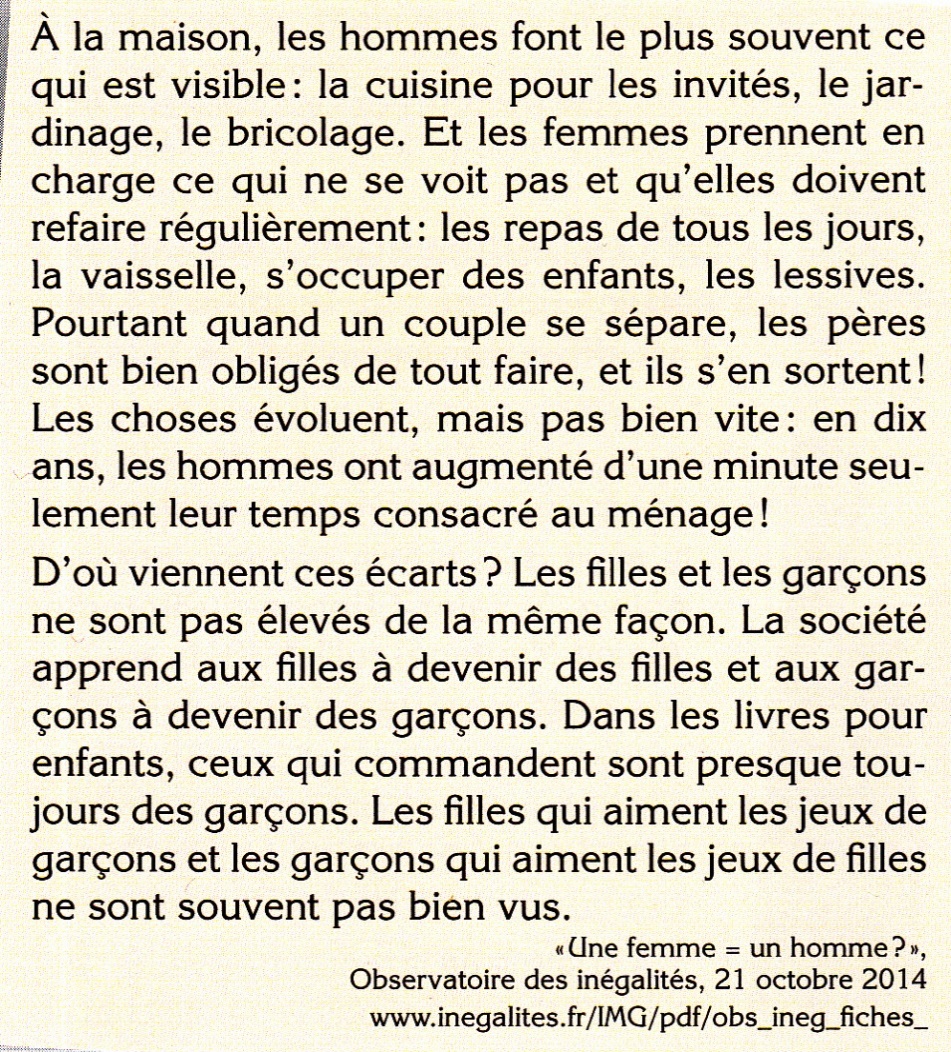 Document 4 : Part des femmes parmi les élus en France et dans l’UE en 2013 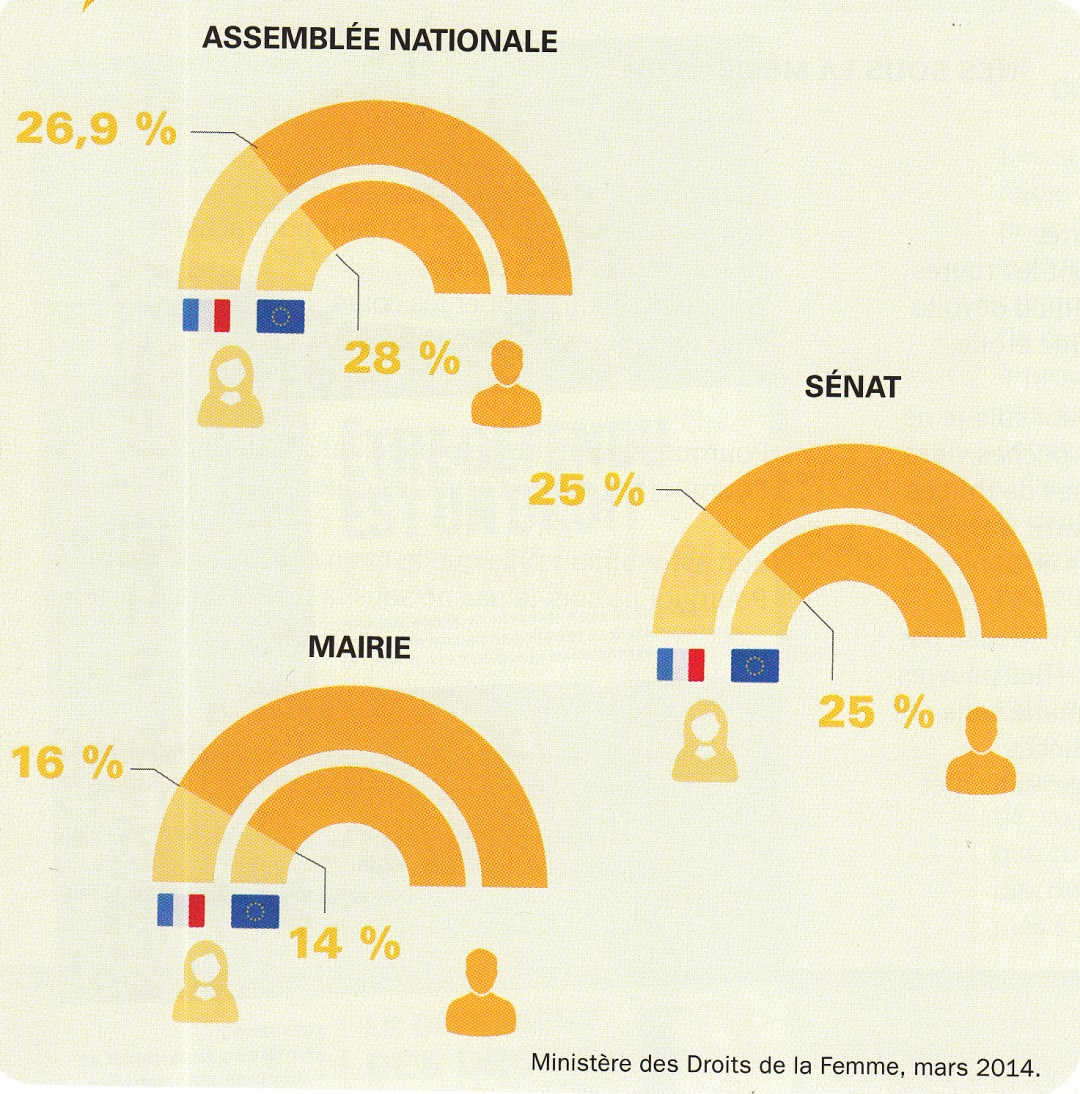 Document 5: À propos de la garde des enfants 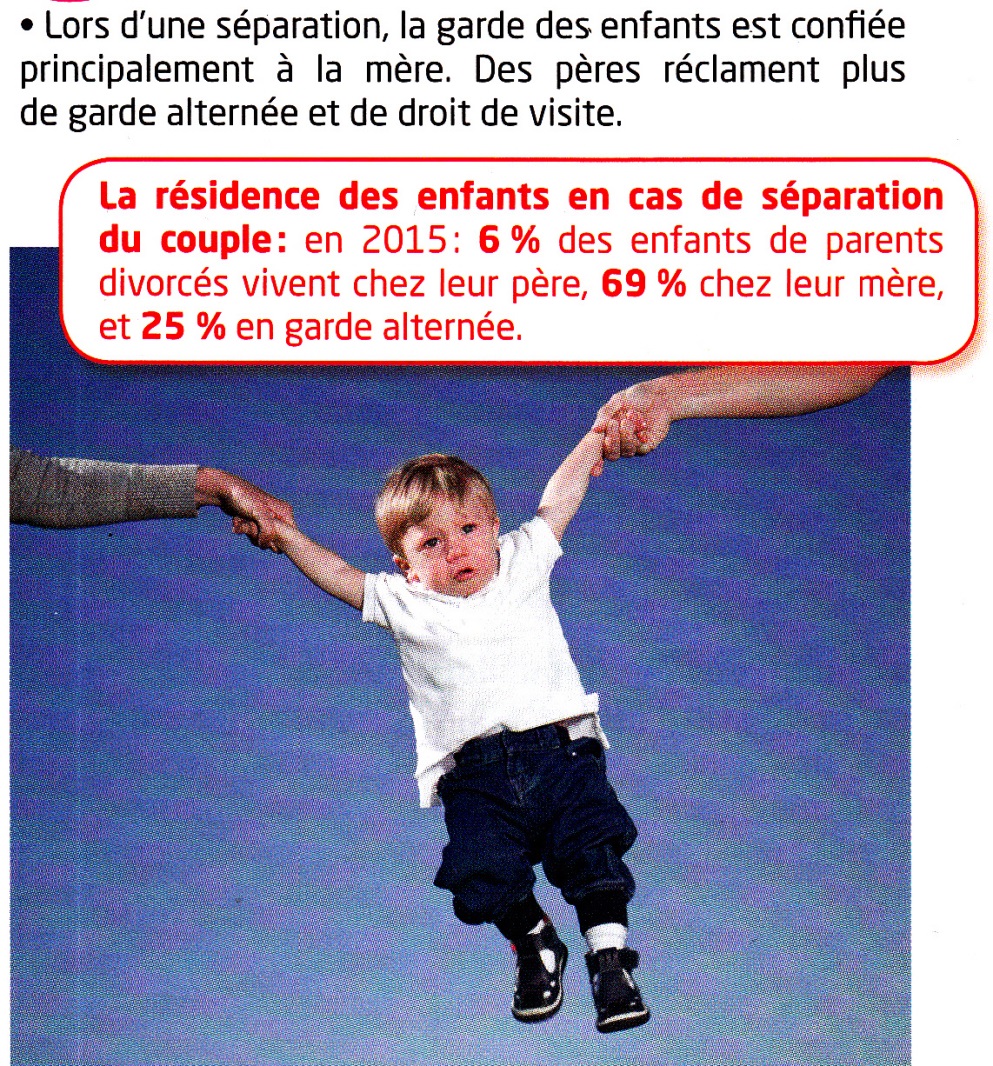 Source : manuel Foucher, CAP HGEMC, édité en 2017 (page 139)Exemples de situationsCritères qui fondent la discriminationFanny, 46 ans, lors d’un entretien pour un emploi, entend dans la bouche du recruteur : « C’est dommage que vous n’ayez pas 20 ans avec 10 ans d’expérience ! »Après plus de deux années de chômage, depuis qu’il se prénomme Henri, Mohammed, 28 ans, collectionne les entretiens d’embauche.En juin 2015, la RATP (société des transports parisiens)  a été condamnée pour avoir lésé une employée dans son déroulement de carrière en raison de ses congés parentaux et maternité.En décembre 2016, l’entreprise Dassault a été condamnée pour avoir entravé la carrière de sept salariés en raison de leur engagement syndical.En janvier 2017, la compagnie aérienne Easyjet a été condamnée pour avoir refusé l’accès d’un vol à un handicapé pour des raisons de « sécurité ».Elément évaluéMaîtrise insuffisanteMaîtrise fragileMaîtrise satisfaisanteTrès bonne maîtriseParticiper à une discussionJe n’ai pas pris la parole. J’ai pris la parole mais je n’ai pas justifié mon point de vue.J’ai exprimé un point de vue personnel et je l’ai justifié.J’ai exprimé mon point de vue personnel, je l’ai justifié. Et j’ai écouté et pris en considération le point de vue de l’autre pour participer à la conversation.